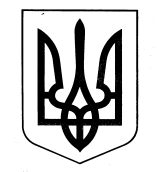 УКРАЇНАЗОЛОЧІВСЬКА СЕЛИЩНА РАДАВІДДІЛ ОСВІТИ, МОЛОДІ ТА СПОРТУНАКАЗ15.08.2018			                   Золочів	                                          № 25На виконання Законів України «Про освіту», «Про загальну середню освіту» та з метою реалізації регіональних освітніх проектів  «Підвищення ефективності професійного самовдосконалення педагогічних працівників у міжкурсовий (міжатестаційний) період»,  схваленого науково-методичною радою  Харківської академії неперервної освіти від 21.05.2015, «Підвищення ефективності професійної майстерності (управлінської діяльності) керівників загальноосвітніх навчальних закладів у міжкурсовий (міжатестаційний) період», затвердженого рішенням колегії Департаменту науки і освіти Харківської обласної державної адміністрації від 15.06.2016 НАКАЗУЮ:1.   Районному методичному кабінету, педагогічним колективам закладів освіти району у 2018/2019 навчальному році спрямувати роботу на реалізацією завдань науково-методичної теми «Формування  професійних умінь педагогів щодо реалізації компетентнісного підходу в  навчанні і оцінюванні навчальних досягнень школярів».                                                                          Протягом навчального року2. Районному методичному кабінету, керівникам закладів освіти зосередитись на таких напрямах і завданнях у  організації і змісті науково – методичної роботи:- забезпеченні науково-методичного та організаційного супроводу практичного впровадження компетентнісного підходу в навчанні та оцінюванні навчальних досягнень школярів, нових навчальних програм для 1-х та 10-х класів закладів загальної середньої освіти;-  підвищенні якості уроку як основного чинника якості освітнього процесу, формування ключових компетентностей учнів;- удосконаленні форм і методів роботи з диференційованими групами педагогів у районних методичних об’єднаннях та їх керівниками;- підвищенні результатів зовнішнього незалежного оцінювання випускників закладів загальної середньої освіти як результату реалізації освітнього проекту «Підвищення компетентності вчителів щодо підготовки учнів до розв’язування тестових завдань зовнішнього незалежного оцінювання»;- реалізації наступності освітнього процесу у закладах дошкільної та загальної середньої освіти між дошкільною та початковою, початковою та базовою освітою;- підвищенні якості роботи з обдарованими учнями закладів загальної середньої освіти, зокрема, якісному  психологічному супроводі,  організації систематичних форм роботи, організації відпочинку;- впровадженні нових форм і методів національно-патріотичного виховання дітей та учнівської молоді; виховній спрямованості кожного уроку; розвитку мережі громадсько-активних шкіл;- вивченні, узагальненні та поширенні добрих практик, методичному супроводу впровадження інноваційних педагогічних технологій у закладах освіти ;- здійсненні заходів по реалізації науково-методичного проекту «Підвищення ефективності професійної майстерності (управлінської діяльності) керівників загальноосвітніх навчальних закладів у між курсовий(між атестаційний період)»;- забезпеченні психологічного і соціального супроводу дітей різних категорій, зокрема  постраждалих внаслідок військових дій на Сході України; дітей з особливими потребами;- забезпеченні психологічного супроводу впровадження проекту щодо підвищення ефективності професійного самовдосконалення педагогічних працівників у між курсовий (міжатестаційний) період;забезпеченні організаційно-методичної підтримки впровадження інклюзивної  освіти;- створенні єдиного інформаційного та освітнього середовища, впровадженні інформаційно-комунікаційних технологій у навчально-виховний процес навчальних закладів;- забезпеченні якості надання освітніх послуг закладами позашкільної освіти.                                                                                     Протягом навчального року3.   Підготувати проект наказу  «Про організацію, зміст і завдання методичної роботи з педагогічними кадрами закладів дошкільної освіти у 2018/2019 навчальному році»                                                                                                Коротенко В.Г.                                                                                                 До  14.09.2018 4  Затвердити склад науково – методичної ради районного методичного кабінету ( додаток 1) .5.Організувати методичну роботу з педагогічними працівниками на основі диференціації педагогічного потенціалу в групах «педагог-майстер», «педагог-професіонал», «педагог-спеціаліст», «педагог-початківець».                                        							Методисти,                                                                         			керівники РМО  до 14.09.2018  6. Забезпечити роботу районних методичних об’єднань та затвердити   керівників  (додаток 2).7.Забезпечити роботу колективних форм методичної роботи на основі диференціації педагогічного потенціалу (додаток 3).8.  Затвердити базовими заклади загальної середньої освіти з питань викладання предметів і напрямків діяльності та закріпити за ними методистів РМК (додаток 4);9.     Керівникам базових закладів загальної середньої освіти розробити графік консультацій для педагогічних працівників з питань якісної організації і творчого втілення сучасної методики викладання базових предметів у навчально-виховний процес та оприлюднити на сайтах закладу.                                                                          До 21.09.2018                                                                      Заступники директорів                                                                           базових   закладів освіти                                                                           з навчально-виховної роботи,                                                                            методисти РМК, закріплені за                                       				                        базовими закладами       10.  Керівнику   опорного закладу «КЗ «Золочівський ліцей №2» (Фартушній В.Л.) скоординувати  методичну роботу в освітньому окрузі, спланувати спільні заходи.                                                                      До  14.09.201811.  Районному методичному кабінету (Крючкова Н.М.): 11.1.Скласти та подати на затвердження  графіки роботи колективних форм методичної роботи з педагогічними працівниками в районі.                                                                     До 15 числа кожного місяця 11.2.Підготувати проект наказу про локальні моніторингові  дослідження якості освіти.                                         					          До  14.09.2018    11.3.Здійснити  контроль за веденням індивідуальних педагогічних карток педагогів у закріплених закладах освіти.Листопад 2018,Березень 2019                                                                                                                                                                                                                12.    Організувати роботу мобільної групи практичних психологів.                                                                                      Протягом року                                                                                      Ткаченко В.В.13.   Завідувачу лабораторії комп’ютерних технологій в освіті ( Ковтун І.А.):13.1.Забезпечити інформаційно-технологічну підтримку проведення методичних заходів у районі.                                                                                      За графіком роботи       Ковтун І.А.13.2.Забезпечити систематичне висвітлення на сайті відділу освіти, молоді та спорту інформації про діяльність відділу освіти, молоді та спорту,  районного методичного кабінету, закладів освіти за матеріалами, підготовленими спеціалістами та методистами.                                                                                     Протягом року                                                                                     Ковтун І.А.14.  З метою виявлення ефективного педагогічного досвіду, виявлення та підтримки творчо працюючих педагогів району :14.1.Провести  районний конкурс педагогічної майстерності „Учитель року-2019”.                                                                                      Жовтень - грудень, 2018                                                                                     Шула І.В.14.2. Провести  районний конкурс педагогічної майстерності „Вихователь року-2019”.                                                                                      Жовтень - грудень, 2018Коротенко В.Г.14.3.Сприяти участі закладів освіти у виставці-конкурсі «Освіта Харківщини ХХІ століття».                                                                                     Протягом року,                                                                                     Крючкова Н.М.                                                                                    14.4. Забезпечити узагальнення ефективного педагогічного досвіду роботи педагогічних працівників на районному рівні за поданням закладів освіти.                                                                                      Березень, 2019                                                                                     Методисти 14.5.Поповнити електронну базу кращих практик вчителів району.                                                                                      Березень, 2019                                                                                       Шула І.В.15.  Здійснити заходи щодо залучення  та продовження роботи педагогічних колективів навчальних закладів у Міжнародних та Всеукраїнських проектах, дослідно-експериментальній діяльності за обласними та регіональними програмами.                                                                                    Вересень, 2018                                                                                     Крючкова Н.М., методисти16.  Проводити захист творчих звітів педагогічних працівників на засіданнях районних, шкільних методичних об’єднань                                                                                     Січень 2019                                                                                    Крючкова Н.М.17.   Забезпечити ведення індивідуальних педагогічних карток вчителя та створення їх електронного банкуЗаступники директорів з навчально-виховної роботи,методистиПротягом навчального року18. Забезпечити виконання плану-графіку підвищення кваліфікації педагогічних працівників закладів освіти району при Комунальному вищому навчальному закладі «Харківська академія неперервної освіти».                                                                                     Протягом року                                                                                     Крючкова Н.М.,                                                                                    методисти19. Забезпечити підвищення кваліфікації вчителів, які викладають два і більше предметів.Протягом рокуКрючкова Н.М.,методисти20. Визначити дні консультацій для педагогічних працівників з таких напрямів:Понеділок   –  іноземна мова, «Захист Вітчизни»,  шкільні бібліотекарі.Вівторок – російська мова і література, зарубіжна  література, початкові класи, соціальні педагоги, практичні психологи, заступники директорів з навчальної/навчально-виховної роботи.Середа – українська мова і література, історія, право, фізична      культура; етика і «Православна культура Слобожанщини», громадянська освіта.Четвер –  географія, основи економіки, трудове навчання, класні керівники, фізика, образотворче мистецтво, музичне мистецтво, художня культура,  мистецтво, заступники директорів з виховної роботи, педагоги – організатори.П`ятниця – математика, інформатика, хімія, біологія, основи здоров’я, керівники закладів освіти.19. Керівникам закладів освіти:19.1.Провести співбесіди з педагогічними працівниками щодо вибору індивідуальної траєкторії розвитку та роботи у колективних формах підвищення кваліфікації у міжатестаційний період.                                                                                    До 20.09.2018                                                                                           19.2.Розробити в кожному закладі освіти оптимальну структуру внутрі-шкільної методичної роботи з урахуванням професійних потреб вчителів, кількісного та якісного складу педагогічного колективу, єдиної педагогічної теми та погодити плани шкільної науково-методичної роботи з завідувачем районного методичного кабінету. Копію наказу «Про організацію та структуру методичної роботи на 2018/2019 н.р.» подати у районний методичний кабінет.                                                                                 До 25.09.201819.3.Створити умови для відвідування та активної участі педагогічних працівників у методичній роботі, відвідуванні семінарів,  консультацій та організації самоосвіти.                                                                                  Протягом року19.4.Подати на затвердження методичній раді узагальнений досвід роботи педагогічних працівників по впровадженню інновацій.                                                                                Березень, 201920. Завідувачу районного методичного кабінету відділу освіти Крючковій Н.М. скоординувати роботу методичної служби, забезпечити оптимальне поєднання обласних, районних та загальношкільних форм методичної роботи з педагогічними кадрами.                                                                            Протягом рокуКрючкова Н.М.21.  Контроль за виконанням наказу залишаю за собою.Начальник відділу освіти, молоді та спорту		             В.О.НаговіцинаКрючкова, 5-01-97З наказом ознайомлені:Додаток 1                                до наказу відділу освіти, молоді та спорту                                    Золочівської селищної ради                                       від 15.09.2018 №25Складнауково-методичної ради районного методичного кабінетуКрючкова Н.М.- завідувач районного методичного кабінету, голова радиКривчач В.О..- методист, заступник голови радиШула І.В. – методист, секретар методичної радиВиноградова Т.А. заступник директора з виховної роботи КЗ «Золочівський ліцей №3», член радиГалицька І.В. – заступник директора  КЗ «Золочівський ліцей №3», член радиКуплевацька В.Г.- заступник директора КЗ «Золочівський ліцей №1», член радиПопович О.Л.-  вчитель початкових класів КЗ «Золочівський ліцей №1», член радиСвітлична О.В.- методист Будинку дитячої та юнацької творчості, член ради Гусєва В.І. – директор КЗ «Удянський ліцей», член радиТкаченко В.В.- методист з психологічної  служби , член ради  Нізій Н.М. – заступник директора КЗ «Олександрівський ліцей», член радиЧубенко С.В.- учитель української мови КЗ «Золочівський ліцей №3», член радиШебаєва Г.І. – вчитель біології КЗ «Олександрівський ліцей»Додаток 2до наказу відділу освіти,молоді та спортуЗолочівської селищної ради                                               від 15.08.2018 №25Список районних  методичних об`єднань педагогічних працівників та їх керівників 1. РМО вчителів української мови і літератури – Чубенко С.В.,  КЗ «Золочівський ліцей №3»2. РМО вчителів початкових класів -  Попович О.Л., КЗ «Золочівський ліцей №1»                                                               3. РМО вчителів російської мови і зарубіжної  літератури – Хрякова М.М.,  КЗ «Ряснянський ліцей»4. РМО вчителів історії і правознавства - Гученко О.В., КЗ «Олександрівський ліцей»5. РМО вчителів географії – Бугай В.В., КЗ «Золочівський ліцей №1»6. РМО вчителів англійської і німецької мов – Ільченко Л.І.,  КЗ «Золочівський ліцей №1»7. РМО вчителів математики -  Раїна Н.Г., КЗ «Золочівський ліцей №1»8. РМО вчителів інформатики – Касьян Н.І., КЗ «Олександрівський ліцей»9. РМО вчителів фізики і астрономії – Хряков О.В., КЗ «Ряснянський ліцей»10. РМО вчителів хімії – Тесленко О.Г.,  КЗ «Золочівський ліцей №1»11. РМО вчителів  біології та екології  - Шебаєва Г.І., КЗ «Олександрівський ліцей»12. РМО вчителів економіки – Ковтун В.В., КЗ «Золочівський ліцей №1»13. РМО вчителів фізичної культури – Стовба А.В., КЗ «Золочівський ліцей  №2»14. РМО вчителів предмета „Захист Вітчизни” –  Світличний Ю.О., КЗ             «Довжанський ліцей» імені П.Г.Стрижака;15. РМО вчителів художньо-естетичних предметів  – Пріщенко Т.І.,  КЗ «Ряснянський ліцей»16. РМО вчителів основ здоров`я – Колодько Н.О.,  КЗ «Золочівський ліцей  №2»17. РМО вчителів трудового навчання – Воронцова Т.М., КЗ «Феськівський ліцей»18. РМО практичних психологів та соціальних педагогів – Юхно Н.В., КЗ «Золочівський ліцей №1»19. РМО шкільних бібліотекарів – Богдан В.Г., КЗ «Золочівський ліцей №2»20. РМО працівників позашкільних закладів – Коломієць Т.А., методист БДЮТ21. РМО керівників шкільних методичних об’єднань класних керівників та заступників з виховної роботи - Виноградова Т.А., КЗ «Золочівський ліцей №3»Додаток 3до наказу відділу освіти,молоді та спортуЗолочівської селищної ради                                               від 15.08.2018 №25Закріплення працівників районного методичного кабінету за закладами освіти Про організацію, зміст і завданняметодичної роботи з педагогічними працівниками закладів освіти Золочівської селищної ради у 2018/2019 навчальному роціПрізвище, ініціали працівникаНавчальні  закладиБазові навчальні заклади за напрямомКрючкова Н.М.КЗ «Олександрівський ліцей»,КЗ «Макарівська гімназія» КЗ «Олександрівський ліцей» (біологія, екологія)Шула І.В.                  КЗ «Золочівський ліцей №3», КЗ «Івашківський ліцей»,КЗ «Малорогозянський ліцей»КЗ «Золочівський ліцей №1» (іноземна мова, економіка),КЗ «Олександрівський ліцей» (історія України, всесвітня історія, людина і світ, громадянська освіти), КЗ «Золочівський ліцей №3»(українська мова і література), КЗ «Золочівський ліцей №2» (правознавство, етика), КЗ «Ряснянський ліцей» (російська мова, зарубіжна література)Кривчач В.О.            КЗ «Ряснянський ліцей», КЗ «Удянський ліцей»,КЗ «Довжанський ліцей», БДЮТКЗ «Золочівський ліцей №1» (початкова школа, музичне мистецтво), КЗ «Золочівський ліцей №2» (фізична культура), КЗ «Довжанський ліцей» (Захист Вітчизни), КЗ «Феськівський ліцей» (трудове навчання), КЗ «Ряснянський ліцей» (образотворче мистецтво, художня культура, мистецтво)Шевченко Т.С.        КЗ «Феськівський ліцей»,КЗ «Сковородинівський ліцей», КЗ «Лютівська гімназія»КЗ «Золочівський ліцей №1» (географія, хімія, математика), КЗ «Золочівський ліцей №2» (природознавство), КЗ «Ряснянський ліцей» (фізика, астрономія)КЗ «Олександрівський ліцей» (інформатика)Ткаченко В.В.            КЗ «Одноробівський ліцей»,КЗ «Олександрівський ліцей»КЗ «Довжанський ліцей» (превентивна освіта), КЗ «Золочівський ліцей №2» (основи здоров’я)Браткова С.В.             КЗ «Золочівський ліцей №2», ДЮСШКЗ «Золочівський ліцей №2» (цивільний захист)